Министерство  образования и науки Республики Татарстангосударственное автономное профессиональное  образовательное учреждение «Казанский строительный колледж»ПОЛОЖЕНИЕО системе оценки результатов освоения образовательных программ 
среднего профессионального образования 
в ГАПОУ «Казанский строительный колледж»Казань-20201.Общие положения 1.1. Оценка результатов освоения образовательных программ: оценка общих и профессиональных компетенций осуществляется в процессе текущего контроля, промежуточной аттестации и государственной итоговой аттестации. 1.2. Эффективность оценки результатов освоения образовательных программ среднего профессионального образования основывается на следующих подходах:определение этапов обучения, на которых проводится оценка сформированности общих и профессиональных компетенций, разработка процедуры оценивания: формирование фондов оценочных средств, а также описаний организационных форм и методов, предназначенных для объективного оценивания компетенций.Фонд оценочных средств соответствует следующим общим требованиям: оценочные задания по характеру учебной деятельности должны быть продуктивными, по содержанию – включать в себя профессиональные задачи, по структуре – обеспечивать комплексность оценки.Объектами оценки могут выступать: продукт практической деятельности, процесс практической деятельности, объём профессионально значимой информации. Оценка может осуществляться на основе прямых или косвенных свидетельств: прямое свидетельство (непосредственное наблюдение или оценка качества продукта практической деятельности); косвенное свидетельство (непосредственное или документированное свидетельское показание; смоделированная ситуация). Оценка проводится на основе разработанных критериев выполнения оценочных заданий.2. Этапы формирования и оценки компетенций2.1. Освоение программ циклов дисциплин. 2.1.1. Результаты обучения дисциплинам самостоятельно планируются разработчиками рабочих программ. Основным ориентиром в данной процедуре является требование их соотнесения с установленными результатами освоения образовательной программы (компетенциями выпускников).2.1.2. В качестве результатов обучения дисциплинам принимаются: знания, умения, элементы общих и профессиональных компетенций (циклы дисциплин в соответствии с требованиями ФГОС СПО).2.1.3. В качестве результатов обучения дисциплинам принимаются: личностные, метапредметные, предметные результаты (общеобразовательные дисциплины в соответствии с требованиями ФГОС среднего общего образования), элементы общих и профессиональных компетенций.2.1.4.  Контрольно-оценочные материалы по текущему контролю и соответствующим формам промежуточной аттестации должны содержать задания на оценку системы знаний и умений по дисциплине, которые являются базой для формирования профессиональных компетенций, а также задания, дающие возможность оценить сформированность элементов общих и профессиональных компетенций. 2.2. Освоение программ междисциплинарных курсов профессиональных модулей. 2.2.1. Результаты обучения междисциплинарным курсам планируются в соответствии с требованиями ФГОС СПО (приложение № 2 к ФГОС по профессии СПО / приложение № 3 к ФГОС по специальности СПО «Минимальные требования к результатам освоения основных видов деятельности образовательной программы СПО»). Результаты обучения вариативной части междисциплинарных курсов планируются разработчиками рабочих программ самостоятельно.2.2.2. В качестве результатов обучения междисциплинарным курсам принимаются: знания, умения, элементы общих и профессиональных компетенций.2.2.3. Контрольно-оценочные материалы по текущему контролю и соответствующим формам промежуточной аттестации должны содержать задания на оценку системы знаний и умений по междисциплинарному курсу, а также задания, дающие возможность оценить сформированность элементов общих и профессиональных компетенций. 2.3. Освоение программ учебной и производственной практики (программа подготовки специалистов среднего звена - ППССЗ).2.3.1. Результаты учебной практики планируются в соответствии с требованиями ФГОС СПО (приложение № 3 «Минимальные требования к результатам освоения основных видов деятельности образовательной программы СПО»). Результаты обучения вариативной части учебной практики планируются разработчиками рабочих программ самостоятельно.2.3.2. В качестве результатов учебной практики принимаются: умения и первоначальный практический опыт.2.3.3. Результаты производственной практики планируются в соответствии с требованиями ФГОС СПО (раздел III Требования к результатам освоения образовательной программы). Результаты обучения вариативной части производственной практики планируются разработчиками рабочих программ самостоятельно.2.3.4. В качестве результатов производственной практики (по профилю специальности) принимаются: общие компетенции (или их элементы); профессиональные компетенции, практический опыт по соответствующему виду профессиональной деятельности. 2.3.5. В качестве результатов преддипломной практики принимаются общие и профессиональные компетенции по всем видам профессиональной деятельности, готовность к выполнению выпускной квалификационной работы.2.4. Освоение программ учебной и производственной практики (программа подготовки квалифицированных рабочих, служащих - ППКРС).2.4.1. Результаты учебной и производственной практики планируются в соответствии с требованиями ФГОС СПО (раздел III «Требования к результатам освоения образовательной программы»; приложение № 2 «Минимальные требования к результатам освоения основных видов деятельности образовательной программы СПО»).2.4.2. В качестве результатов учебной и производственной практики  принимаются: общие компетенции (или их элементы); профессиональные компетенции, практический опыт по соответствующему виду профессиональной деятельности. 2.5. Промежуточная аттестация по профессиональному модулю.2.5.1. Формами промежуточной аттестации по профессиональному модулю являются экзамен по профессиональному модулю, квалификационный экзамен.2.5.2. Экзамен по профессиональному модулю проводится с целью подтверждения соответствия профессиональных компетенций, освоенных обучающимся, требованиям ФГОС СПО.2.5.3. Результаты экзамена по профессиональному модулю могут показать уровень сформированности компетенций обучающегося выше, чем уровень, определенный по результатам производственной практики по данному модулю. 2.5.4. Квалификационный экзамен по профессиональному модулю проводится с целью оценки степени  профессиональной подготовленности обучающегося к выполнению определенного  вида  профессиональной деятельности, то есть присвоение квалификации по конкретной профессии рабочего, служащего.2.6. Накопительная система оценки компетенций (на примере технологии «портфолио»).2.6.1. Ежегодно формируется план мероприятий внеурочной деятельности в рамках реализации общеобразовательной подготовки (в соответствии с ФГОС среднего общего образования).2.6.2. Ежегодно формируется план мероприятий внеурочной деятельности, направленный на формирование общих и профессиональных компетенций (в соответствии с ФГОС среднего профессионального образования).2.6.3. Все студенты профессиональной образовательной организации ведут «портфолио» (коллекция индивидуальных образовательных достижений, выраженная в различных материалах, которые являются свидетельствами сформированности общих и профессиональных компетенций). 2.6.4. Процедура оценки результатов экзамена по профессиональному модулю может включать в себя оценку (самооценку) «портфолио», что закрепляется соответствующими оценочными средствами.2.6.5. Оценка сформированности общих компетенций включается в процедуру зачета (дифференцированного зачета) по производственной практике (завершающего профессионального модуля ППКРС); по преддипломной практике (ППССЗ).2.6.5. Оценка сформированности общих компетенций осуществляется по результатам освоения учебных циклов образовательной программы СПО и самооценки «портфолио».2.7. Государственная итоговая аттестация.2.7.1. Формами государственной итоговой аттестации по образовательным программам среднего профессионального образования в соответствии с ФГОС СПО являются защита выпускной квалификационной работы. 2.7.2. В зависимости от осваиваемой образовательной программы среднего профессионального образования и в соответствии с ФГОС СПО выпускная квалификационная работа выполняется в следующих видах:демонстрационный экзамен – для  выпускников, осваивающих программы подготовки квалифицированных рабочих, служащих;дипломная работа (дипломный проект) и (или) демонстрационный экзамен – для выпускников, осваивающих программы подготовки специалистов среднего звена.2.7.2. Тематика выпускной квалификационной работы должна соответствовать содержанию одного или нескольких профессиональных модулей, входящих в образовательную программу среднего профессионального образования. На защите выпускной квалификационной работы оценивается уровень сформированности компетенций, заданных тематикой выпускной квалификационной работы; уровень готовности выпускника к самостоятельной профессиональной деятельности. 3. Отчетные документы, подтверждающие уровень сформированности общих и профессиональных компетенций на каждом этапе их реализации3.1. Отчетные документы по оценке элементов общих и профессиональных компетенций на уровне учебных дисциплин (на момент промежуточной аттестации). 3.2. Отчетные документы по оценке элементов общих и профессиональных компетенций на уровне междисциплинарных курсов профессиональных модулей (на момент промежуточной аттестации). 3.3. Отчетные документы по оценке умений и первоначального практического опыта, элементов общих и профессиональных компетенций на уровне учебной практики профессионального модуля (на момент промежуточной аттестации). 3.3. Аттестационные листы по производственной практике по профессиональным модулям с определением уровня сформированности профессиональных компетенций с переводом уровня в отметку в ведомости дифференцированных зачетов по производственной практике.3.4. Протоколы экзаменов (квалификационного экзамена) по профессиональному модулю, где подтверждается или не подтверждается уровень сформированности профессиональных компетенций, оцененный ранее по результатам практики по профессиональному модулю. 3.5. Аттестационный лист по преддипломной практике, где подтверждается развитие общих и профессиональных компетенций, а также оценивается уровень общих компетенций. 3.6. Протокол государственной итоговой аттестации, где оцениваются заданные общие и профессиональные компетенции, соответствующие тематике выпускной квалификационной работы. 3.7. Совокупность перечисленных документов дает полное подтверждение и вывод об оценке сформированности общих и профессиональных компетенций выпускника.  4.Порядок присвоения квалификации по результатам промежуточной аттестации 1. Порядок присвоения квалификации при реализации программ подготовки специалистов среднего звена.1.1.Обучающиеся, получающие среднее профессиональное образование по программам подготовки специалистов среднего звена, осваивают профессию (одну или несколько) в соответствии с перечнем профессий рабочих, должностей служащих, рекомендуемых к освоению в рамках образовательной программы среднего профессионального образования, в соответствии с ФГОС по специальности СПО. Присвоение квалификации проводится по результатам экзамена по профессиональному модулю (в виде квалификационного экзамена). 1.2.Квалификационный экзамен включает в себя практическую квалификационную работу и проверку теоретических знаний в пределах квалификационных требований, указанных в квалификационных справочниках, и (или) профессиональных стандартов по соответствующим профессиям рабочих, должностям служащих.1.3. К проведению квалификационного экзамена привлекаются представители работодателей, их объединений. Присвоение квалификации по рабочей профессии, должности служащего фиксируется в протоколе.2. Порядок присвоения квалификации при реализации программ подготовки квалифицированных рабочих, служащих.Обучающиеся, получающие среднее профессиональное образование по программам подготовки квалифицированных рабочих, служащих, осваивают профессию (одну или несколько) в соответствии с перечнем профессий рабочих, должностей служащих, рекомендуемых к освоению в рамках образовательной программы среднего профессионального образования, в соответствии с ФГОС СПО. Профессии, присвоение квалификации по которым осуществляется по результатам промежуточной аттестации (экзамен по профессиональному модулю) или государственной итоговой аттестации (защита выпускной квалификационной работы в виде демонстрационного экзамена) устанавливаются учебным планом.Присвоение квалификации по результатам промежуточной аттестации (экзамен по профессиональному модулю) проводится в случае, если ФГОС СПО в рамках одного из видов профессиональной деятельности предусмотрено освоение профессии рабочего, должности служащего.Экзамен по профессиональному модулю включает в себя практическую квалификационную работу в пределах квалификационных требований, указанных в квалификационных справочниках, и (или) профессиональных стандартов по соответствующим профессиям рабочих, должностям служащих. К проведению экзамена привлекаются представители работодателей, их объединений. Присвоение квалификации по рабочей профессии, должности служащего фиксируется в протоколе экзамена по профессиональному модулю.Сведения о присвоенной в процессе промежуточной аттестации квалификации по рабочей профессии, должности служащего заносится в протокол государственной итоговой аттестации для внесения сведений о квалификации в диплом о среднем профессиональном образовании
, если это предусмотрено ФГОС СПО.Рассмотрено и принятона заседании педагогического        совета колледжаПротокол № 9 от «26 » 06. 2020г.                 УТВЕРЖДАЮ           Директор колледжа                  _____А.В.Проснев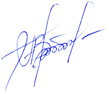 26 июня 2020г.